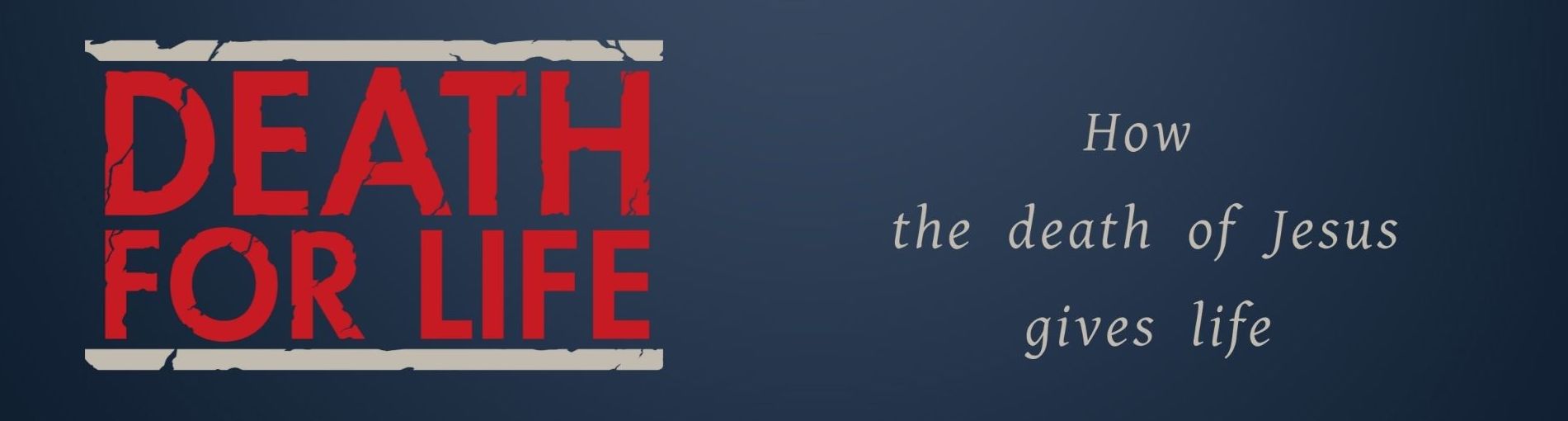 KEY QUESTIONSHow does the revelation of the justice of God impact you?Enabling you to forgive? There will be true Justice?Making your grateful? You do not need to look over your shoulder, your sin has been dealt withHow does the revelation of the love of God impact you?He acted on His love – making it meaningful and personalHis act of love was experiential – making Him understand your sufferingHow does the combination of the justice and love of God impact you?Hard to reconcile the two?Grateful for both – I experience love and know justice has been dealt with for meThis week, how can you dwell more on the Justice  and Love of God to awaken gratefulness, worship and forgiveness of others?